ЧЕРКАСЬКА ОБЛАСНА РАДАР І Ш Е Н Н Я_____________                                                                               № ___________ПРОЄКТ Вноситься фракцією політичної партії «ЄВРОПЕЙСЬКА СОЛІДАРНІСТЬ»Про заснування обласної преміїмолодим науковцям ЧеркащиниВідповідно до частини другої статті 43 Закону України "Про місцеве самоврядування в Україні", з метою підтримки молодих вчених, які отримали вагомі наукові здобутки при проведенні фундаментальних і прикладних наукових досліджень, успішно проводять наукові дослідження, здійснюють актуальні науково-технічні розробки, примножують здобутки для Черкаської області завдяки академічній активності, обласна рада в и р і ш и л а:1. Заснувати обласну премію молодим науковцям Черкащини.2. Затвердити Положення про обласну премію молодим науковцям Черкащини, що додається.3. Управлінню освіти і науки Черкаської обласної державної адміністрації як головному розпоряднику коштів обласного бюджету щорічно при формуванні обласного бюджету в межах загальних призначень, доведених на утримання галузі "Освіта", передбачати кошти на виплату премії молодим науковцям Черкащини.4. Контроль за виконанням рішення покласти на постійну комісію обласної ради з питань освіти, науки, культури, молодіжної політики та спорту.Голова									А. ПІДГОРНИЙ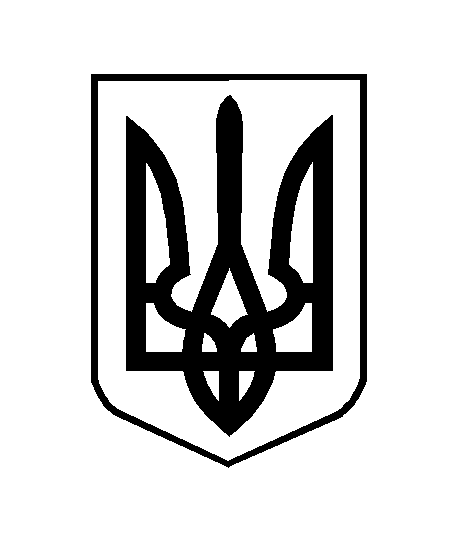 